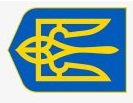 ПЕРШІ ВИБОРИ ДЕПУТАТІВ СІЛЬСЬКИХ, СЕЛИЩНИХ, МІСЬКИХ РАД ТЕРИТОРІАЛЬНИХ ГРОМАД І ВІДПОВІДНИХ СІЛЬСЬКИХ, СЕЛИЩНИХ, МІСЬКИХ ГОЛІВ25 жовтня 2020 рокуНЕТІШИНСЬКА МІСЬКА  ТЕРИТОРІАЛЬНА  ВИБОРЧА КОМІСІЯ  ШЕПЕТІВСЬКОГО  РАЙОНУ ХМЕЛЬНИЦЬКОЇ  ОБЛАСТІП О С Т А Н О В Ам. Нетішин«8» жовтня 2020 року			18 год.30 хв.				№ 47Про утворення дільничних виборчих комісій з місцевих виборів 25 жовтня 2020 року звичайних виборчих дільниць№680875, №681375, №681376, № 681377, №681378, №681379,№681380, №681381, №681382, №681383. №681384, №681385,№681386, №681387, №681388, №681389, №681390	Розглянувши подання місцевих організацій політичних партій, про утворення депутатських фракцій яких оголошено на першій сесії Верховної Ради України поточного скликання: Хмельницької Обласної організації ПОЛІТИЧНОЇ ПАРТІ «СЛУГА НАРОДУ», Хмельницької регіональної організації політичної партії «ОПОЗИЦІЙНА ПЛАТФОРМА – ЗА ЖИТТЯ», НЕТІШИНСЬКОЇ МІСЬКОЇ ОРГАНІЗАЦІЇ ПОЛІТИЧНОЇ ПАРТІЇ «ЄВРОПЕЙСЬКА СОЛІДАРНІСТЬ», Нетішинської міської партійної організації Всеукраїнського об’єднання «БАТЬКІВЩИНА», Хмельницької обласної організації ПОЛІТИЧНОЇ ПАРТІЇ «ЗА МАЙБУТНЄ», що уклала угоди про політичну співпрацю на чергових виборах депутатів місцевих рад та сільських, селищних, міських голів 25 жовтня 2020 року та на перших виборах депутатів місцевих рад та сільських, селищних, міських голів                       25 жовтня 2020 року з Депутатською групою «Партія «За майбутнє», кандидатури від яких до складу дільничних виборчих комісій включаються обов’язково, а також подання Хмельницької обласної організації політичної партії «Об’єднання «Самопоміч», Хмельницької обласної регіональної партійної організації Політичної партії «Команда Симчишина», Хмельницької обласної партійної організації ПОЛІТИЧНОЇ ПАРТІЇ «ВОЛЯ»,2Хмельницької територіальної організації Політичної Партії «Радикальна Партія Олега Ляшка, Хмельницької обласної організації політичної партії «За конкретні справи», кандидата на посаду Нетішинського міського голови Шепетівського району Хмельницької області Супрунюка О.О., кандидатури від яких до складу дільничних виборчих комісій включаються відповідно до частини 12 Порядку проведення жеребкування щодо включення кандидатур до складу дільничних виборчих комісій з місцевих виборів, затвердженого постановою Центральної виборчої комісії від 25 червня 2020 року № 114, зі змінами, внесеними постановами Центральної виборчої комісії від 24 липня 2020 року № 141 та від 1 жовтня 2020 року № 326, відповідно до пункту 1 частини першої статті 9, статті 34, частин першої-восьмої статі 204 Виборчого кодексу України, постанови Центральної виборчої комісії від 25 червня 2020 року № 114 «Про Порядок проведення жеребкування щодо включення кандидатур до складу дільничних виборчих комісій з місцевих виборів», зі змінами, внесеними постановами Центральної виборчої комісії від 24 липня 2020 року № 141 та від 1 жовтня 2020 року №326, Нетішинська міська територіальна виборча комісія Шепетівського району Хмельницької області п о с т а н о в ля є:1. Утворити та сформувати склад дільничних виборчих комісій з місцевих виборів 25 жовтня 2020 року звичайних виборчих дільниць №680875, №681375, №681376, №681377, №681378, №681379, №681380, №681381, №681382, №681383, №681384, №681385, №681386, №681387, №681388,   №681389, №681390 згідно з додатками 1-17.2. Цю постанову розмістити для загального ознайомлення на стенді офіційних матеріалів Нетішинської міської територіальної виборчої комісії Шепетівського району Хмельницької області та на веб-сайті Нетішинської міської ради.Голова Нетішинської міської територіальної виборчої комісії						Л.ОцабрикаСекретар Нетішинської міськоїтериторіальної виборчої комісії						Т.ПроцикДодаток 1до постанови Нетішинської міської територіальної виборчої комісіївід «8» жовтня 2020 року № 47СКЛАДдільничної виборчої комісії з місцевих виборів 25 жовтня 2020 року звичайної виборчої дільниці № 680875Голова комісії – Шевчук Світлана Миколаївна, 1984 року народження, - від Хмельницької обласної організації Політичної Партії «СЛУГА НАРОДУ».Заступник голови комісії – Семенюк Ольга Іванівна, 1957 року народження, - від кандидата на посаду Нетішинського міського голови Супрунюка Олександра Олексійовича.Секретар комісії – Сосонюк Світлана Василівна, 1981 року народження - від Нетішинської міської організації Політичної Партії «ЄВРОПЕЙСЬКА СОЛІДАРНІСТЬ».Члени комісії:Антонюк Софія Тарасівна, 1986 року народження - від Хмельницької регіональної організації Політичної Партії «ОПОЗИЦІЙНА ПЛАТФОРМА ЗА ЖИТТЯ».Богданчук Анна Олегівна, 1993 року народження - від Нетішинської міської Партійної Організації Всеукраїнське об’єднання «Батьківщина».Гаврик Тетяна Олегівна, 1990 року народження, - від Нетішинської міської Партійної Організації Всеукраїнське об’єднання «Батьківщина».Журба Володимир Дмитрович, 1949 року народження, - від Хмельницької обласної організації Політичної Партії «ЗА КОНКРЕТНІ СПРАВИ».Кононова Наталія Сергіївна, 1984 року народження, від Хмельницької обласної організації Політичної Партії «Об’єднання «Самопоміч».Куян Олена Костянтинівна, 1971 року народження, - від Нетішинської міської організації Політичної Партії «ЄВРОПЕЙСЬКА СОЛІДАРНІСТЬ».Молокотіна Любов Володимирівна, 1952 року народження, - від Хмельницької обласної організації Політичної Партії «ВОЛЯ».Рамуль Катерина Володимирівна, 1979 року народження, - від Хмельницької обласної організації Політичної Партії «ЗА МАЙБУТНЄ».Чорна Тетяна Вікторівна, 1990 року народження, - від Хмельницької обласної організації Політичної Партії «СЛУГА НАРОДУ».Шевчук Любов Адамівна, 1962 року народження, - від Хмельницької обласної організації Політичної Партії «ЗА МАЙБУТНЄ».Секретар Нетішинської міської територіальної виборчої комісії						Т.ПроцикДодаток 2 до постанови Нетішинської міської територіальної виборчої комісіївід «8» жовтня 2020 року № 47СКЛАДдільничної виборчої комісії з місцевих виборів 25 жовтня 2020 року звичайної виборчої дільниці № 681375Голова комісії – Поліщук Любов Василівна, 1958 року народження, - від Хмельницької обласної організації Політичної Партії «СЛУГА НАРОДУ».Заступник голови комісії – Радішевська Нонна Костянтинівна,                  1945 року народження, - від Нетішинської міської Партійної Організації Всеукраїнське об’єднання «Батьківщина».Секретар комісії – Білик Марія Миколаївна, 1983 року народження, - від Нетішинської міської організації Політичної Партії «ЄВРОПЕЙСЬКА СОЛІДАРНІСТЬ».Члени комісії:Вітер Галина Леонтіївна, 1969 року народження, - від Хмельницької територіальної організації Політична Партія «Радикальна Партія Олега Ляшка». Головачук Наталія Дмитрівна, 1971 року народження, - від Нетішинської міської організації Політичної Партії «ЄВРОПЕЙСЬКА СОЛІДАРНІСТЬ».Івашина Лариса Миколаївна, 1962 року народження, - від Хмельницької регіональної організації Політичної Партії «СЛУГА НАРОДУ».Князєва Марина Юріївна, 1979 року народження, - від Хмельницької обласної організації Політичної Партії «ЗА МАЙБУТНЄ».Левчук Ірина Ярославівна, 1963 року народження, - від Хмельницької обласної організації Політичної Партії «Об’єднання «САМОПОМІЧ».Радзивилюк Світлана Іонівна, 1957 року народження, - від Нетішинської міської Партійної Організації Всеукраїнське об’єднання «Батьківщина».Рибаченко Інна Сергіївна, 1981 року народження, - від кандидата на посаду Нетішинського міського голови Супрунюка Олександра Олексійовича.Сакова Тетяна Сергіївна, 1983 року народження, - від Хмельницької обласної організації Політичної Партії «ВОЛЯ».Туракевич Наталія Юріївна, 1985 року народження, - від Хмельницької обласної організації Політичної Партії «ЗА МАЙБУТНЄ».2Шевчук Тетяна Валеріївна, 1996 року народження, - від Хмельницької регіональної організації Політичної Партії «ОПОЗИЦІЙНА ПЛАТФОРМА-ЗА ЖИТТЯ».Шелепало Петро Іванович, 1954 року народження, - від Хмельницької обласної організації Політичної Партії «ЗА КОНКРЕТНІ СПРАВИ».Секретар Нетішинської міської територіальної виборчої комісії						Т.ПроцикДодаток 3 до постанови Нетішинської міської територіальної виборчої комісіївід «8» жовтня 2020 року № 47СКЛАДдільничної виборчої комісії з місцевих виборів 25 жовтня 2020 року звичайної виборчої дільниці № 681376Голова комісії – Матус Олена Олександрівна, 1958 року народження, - від Нетішинської міської організації Політичної Партії «ЄВРОПЕЙСЬКА СОЛІДАРНІСТЬ».Заступник голови комісії – Швець Світлана Іванівна, 1964 року народження, - від Хмельницької обласної організації Політичної Партії «ВОЛЯ».Секретар комісії – Алєксєєва Валентина Сергіївна, 1982 року народження,  від Нетішинської міської Партійної Організації Всеукраїнське об’єднання «Батьківщина».Члени комісії:Бологова Валентина Володимирівна, 1957 року народження, - від  кандидата на посаду Нетішинського міського голови Супрунюка Олександра Олексійовича.Гвоздецька Леся Миколаївна, 1984 року народження, - від Хмельницької регіональної організації Політичної Партії «ОПОЗИЦІЙНА ПЛАТФОРМА-ЗА ЖИТТЯ».Дітлашок Людмила Анатоліївна, 1950 року народження, - від Хмельницької обласної організації Політичної Партії «ЗА КОНКРЕТНІ СПРАВИ».Костюк Олена Володимирівна, 1991 року народження, - від Хмельницької обласної організації Політичної Партії «Об’єднання «САМОПОМІЧ».Остапчук Юлія Павлівна, 1988 року народження, - від Нетішинської міської організації Політичної Партії «ЄВРОПЕЙСЬКА СОЛІДАРНІСТЬ».Панчій Наталія Миколаївна, 1962 року народження, - від Нетішинської міської Партійної Організації Всеукраїнське об’єднання «Батьківщина».Сацька Валентина Павлівна, 1970 року народження, - від Хмельницької регіональної організації Політичної Партії «СЛУГА НАРОДУ».Судак Тетяна Іванівна, 1984 року народження, - від Хмельницької обласної організації Політичної Партії «ЗА МАЙБУТНЄ».Хвостач Оксана Євгенівна, 1995 року народження, - від Хмельницької обласної організації Політичної Партії «СЛУГА НАРОДУ».2Хомечук Тетяна Миколаївна, 1956 року народження, - від Хмельницької територіальної організації Політичної Партії «Радикальна  Партія Олега Ляшка».Хмелюк Лариса Володимирівна, 1972 року народження, - від Хмельницької обласної організації Політичної Партії «ЗА МАЙБУТНЄ».Секретар Нетішинської міської територіальної виборчої комісії						Т.ПроцикДодаток 4 до постанови Нетішинської міської територіальної виборчої комісіївід «8» жовтня 2020 року № 47СКЛАДдільничної виборчої комісії з місцевих виборів 25 жовтня 2020 року звичайної виборчої дільниці № 681377Голова комісії – Гіпс Ганна Володимирівна, 1956 року народження, - від Хмельницької обласної організації Політичної Партії «Об’єднання «САМОПОМІЧ».Заступник голови комісії - Марченко Марина Андріївна, 1987 року народження, - від Хмельницької регіональної організації Політичної Партії «ОПОЗИЦІЙНА ПЛАТФОРМА-ЗА ЖИТТЯ».Секретар комісії – Таборчук Світлана Володимирівна, 1971 року народження, - від Хмельницької обласної організації Політичної Партії «СЛУГА НАРОДУ».Члени комісії:Бонюк Світлана Львівна, 1975 року народження, - від Хмельницької обласної організації Політичної Партії «СЛУГА НАРОДУ».Власюк Ольга Іванівна, 1978 року народження, - від Хмельницької обласної організації Політичної Партії «ВОЛЯ».Дергачова Жанна Володимирівна, 1966 року народження, - від Хмельницької регіональної організації Політичної Партії «ЗА МАЙБУТНЄ».Карпенко Світлана Юріївна, 1985 року народження, - від Нетішинської міської організації Політичної Партії «ЄВРОПЕЙСЬКА СОЛІДАРНІСТЬ».Кіянчук Леся Ярославівна, 1975 року народження, - від кандидата на посаду Нетішинського міського голови Супрунюка Олександра Олексійовича.Ковальчук Наталія Вікторівна, 1980 року народження, - від Хмельницької територіальної організації Політична Партія «Радикальна  Партія Олега Ляшка».Матус Віктор Йосипович, 1954 року народження, - від Нетішинської міської організації Політичної Партії «ЄВРОПЕЙСЬКА СОЛІДАРНІСТЬ».Поночовний Олександр Леонідович, 1981 року народження, - від Нетішинської міської Партійної Організації Всеукраїнське об’єднання «Батьківщина».Припута Галина Олексіївна, 1958 року народження, - від Хмельницької обласної організації Політичної Партії «ЗА КОНКРЕТНІ СПРАВИ».2Тимощук Ірина Володимирівна, 1980 року народження, - від Нетішинської міської організації Політичної Партії «ЗА МАЙБУТНЄ».Юдіна Світлана Степанівна, 1948 року народження, - від Нетішинської міської Партійної Організації Всеукраїнське об’єднання «Батьківщина».Секретар Нетішинської міської територіальної виборчої комісії						Т.ПроцикДодаток 5 до постанови Нетішинської міської територіальної виборчої комісіївід «8» жовтня 2020 року № 47СКЛАДдільничної виборчої комісії з місцевих виборів 25 жовтня 2020 року звичайної виборчої дільниці № 681378Голова комісії – Рудик Людмила Василівна, 1976 року народження, - від Хмельницької обласної організації Політичної Партії «ВОЛЯ».Заступник голови комісії – Горкава Надія Олексіївна, 1958 року народження, - від Хмельницької територіальної організації Політичної Партії «Радикальна Партія Олега Ляшка».Секретар комісії - Данченко Наталія Сергіївна, 1977 року народження, - від Хмельницької обласної організації Політичної Партії «Об’єднання «САМОПОМІЧ».Члени комісії:Головенко Наталія Миколаївна, 1981 року народження, - від Нетішинської міської організації Політичної Партії «ЗА МАЙБУТНЄ».Джур Василь Васильович, 1987 року народження, - від Хмельницької обласної організації Політичної Партії «СЛУГА НАРОДУ».Дем’янюк Галина Василівна, 1960 року народження, - від Хмельницької обласної організації Політичної Партії «ЗА КОНКРЕТНІ СПРАВИ».Ліпська Генефа Павлівна, 1960 року народження, - від Хмельницької регіональної організації Політичної Партії «ЗА МАЙБУТНЄ».Олесюк Ірина Валеріївна, 1961 року народження, - від Нетішинської міської організації Політичної Партії «ЄВРОПЕЙСЬКА СОЛІДАРНІСТЬ».Орлюк Світлана Степанівна, 1965 року народження, - від Нетішинської міської Партійної Організації Всеукраїнське об’єднання «Батьківщина».Семенюк Ольга Романівна, 1954 року народження, - від Нетішинської міської Партійної Організації Всеукраїнське об’єднання «Батьківщина».Сидорук Вікторія Вікторівна, 1993 року народження, - від кандидата на посаду Нетішинського міського голови Супрунюка Олександра Олексійовича.Смірнова Олена Василівна, 1982 року народження, - від Хмельницької обласної організації Політичної Партії «СЛУГА НАРОДУ».Ткачук Людмила Антонівна, 1955 року народження, - від Нетішинської міської організації Політичної Партії «ЄВРОПЕЙСЬКА СОЛІДАРНІСТЬ».2Швець Галина Анатоліївна, 1982 року народження, - від Хмельницької регіональної організації Політичної Партії «ОПОЗИЦІЙНА ПЛАТФОРМА-ЗА ЖИТТЯ».Секретар Нетішинської міської територіальної виборчої комісії						Т.ПроцикДодаток 6 до постанови Нетішинської міської територіальної виборчої комісіївід «8» жовтня 2020 року № 47СКЛАДдільничної виборчої комісії з місцевих виборів 25 жовтня 2020 року звичайної виборчої дільниці № 681379Голова комісії – Радченко Людмила Іллівна, 1956 року народження, - від Нетішинської міської Партійної Організації Всеукраїнське об’єднання «Батьківщина».Заступник голови комісії – Ковальчук Світлана Василівна, 1985 року народження, - від Нетішинської міської організації Політичної Партії «ЗА МАЙБУТНЄ».Секретар комісії – Радушинська Катерина Володимирівна, 1990 року народження, від Хмельницької обласної організації Політичної Партії «Об’єднання «САМОПОМІЧ».Члени комісії:Баєчко Інна Леонідівна, 1987 року народження, - від Нетішинської міської Партійної Організації Всеукраїнське об’єднання «Батьківщина».Клюс Юлія Володимирівна, 1994 року народження, - від Хмельницької обласної організації Політичної Партії «СЛУГА НАРОДУ».Кучерук Вікторія Анатоліївна, 1987 року народження, - від Хмельницької обласної регіональної партійної організації Політичної партії «Команда Симчишина».Левчук Ганна Анатоліївна, 1997 року народження, - від Хмельницької обласної організації Політичної Партії «СЛУГА НАРОДУ».Мачулянська Діана Сергіївна, 1998 року народження, - від Нетішинської міської організації Політичної Партії «ЄВРОПЕЙСЬКА СОЛІДАРНІСТЬ».Палій Наталія Петрівна, 1962 року народження, - від Хмельницької обласної організації Політичної Партії «ЗА КОНКРЕТНІ СПРАВИ».Пігольчук Інна Сергіївна, 1985 року народження, - представник від Нетішинської міської територіальної виборчої комісії Шепетівського району Хмельницької області.Полякова Нінель Фаязівна, 1951 року народження, - від Хмельницької регіональної організації Політичної Партії «ЗА МАЙБУТНЄ».Сабадаш Тетяна Анатоліївна, 1976 року народження, - від кандидата на посаду Нетішинського міського голови Супрунюка Олександра Олексійовича.Савченко Наталія Юріївна, 1975 року народження, - від Нетішинської міської організації Політичної Партії «ЄВРОПЕЙСЬКА СОЛІДАРНІСТЬ».2Халабурдін Сергій Олексійович, 1982 року народження, - від Хмельницької регіональної організації Політичної Партії «ОПОЗИЦІЙНА ПЛАТФОРМА-ЗА ЖИТТЯ».Яковчук Віра Іванівна, 1966 року народження, - від Хмельницької обласної організації Політичної Партії «ВОЛЯ».Секретар Нетішинської міської територіальної виборчої комісії						Т.ПроцикДодаток 7 до постанови Нетішинської міської територіальної виборчої комісіївід «8» жовтня 2020 року № 47СКЛАДдільничної виборчої комісії з місцевих виборів 25 жовтня 2020 року звичайної виборчої дільниці № 681380Голова комісії – Тихан Ірина Валентинівна, 1958 року народження, - від Хмельницької обласної організації Політичної Партії «ЗА КОНКРЕТНІ СПРАВИ».Заступник голови комісії – Ковалінська Ірина Юріївна, 1976 року народження, - від Нетішинської міської організації Політичної Партії «ЄВРОПЕЙСЬКА СОЛІДАРНІСТЬ».Секретар комісії – Поварчук Катерина Григорівна, 1985 року народження, - від Хмельницької територіальної організації Радикальної Партії Олега Ляшка.Члени комісії:Бабійчук Зінаїда Василівна, 1959 року народження, - від Хмельницької регіональної організації Політичної Партії «ОПОЗИЦІЙНА ПЛАТФОРМА-ЗА ЖИТТЯ».Бурмич Оксана Валентинівна, 1983 року народження, - від Хмельницької обласної організації Політичної Партії «СЛУГА НАРОДУ».Власюк Юлія Юріївна, 2001 року народження, - від Нетішинської міської організації Політичної Партії «ЄВРОПЕЙСЬКА СОЛІДАРНІСТЬ».Гапонюк Тетяна Олександрівна, 1990 року народження, - від  кандидата на посаду Нетішинського міського голови Супрунюка Олександра Олексійовича.Іскрюк Валентина Несторівна, 1967 року народження, - від Хмельницької обласної організації Політичної Партії «Об’єднання «САМОПОМІЧ».Корольова Любов Володимирівна, 1968 року народження, - від Хмельницької обласної організації Політичної Партії «СЛУГА НАРОДУ».Лебідь Ольга Петрівна, 1958 року народження, - від Нетішинської міської Партійної Організації Всеукраїнське об’єднання «Батьківщина».Плисківська Надія Григорівна, 1965 року народження, - від Нетішинської міської Партійної Організації Всеукраїнське об’єднання «Батьківщина».Руденко Анатолій Миколайович, 1961 року народження, - від Хмельницької обласної регіональної партійної організації Політичної Партії «Команда Симчишина».2Самчук Ганна Миколаївна, 1973 року народження, - від Нетішинської міської організації Політичної Партії «ЗА МАЙБУТНЄ».Хамратович Ірина Олегівна, 1984 року народження, - від Хмельницької регіональної організації Політичної Партії «ЗА МАЙБУТНЄ».Чапайло Юлія Василівна, 1994 року народження, - від Хмельницької обласної організації Політичної Партії «ВОЛЯ».Секретар Нетішинської міської територіальної виборчої комісії						Т.ПроцикДодаток 8 до постанови Нетішинської міської територіальної виборчої комісіївід «8» жовтня 2020 року № 47СКЛАДдільничної виборчої комісії з місцевих виборів 25 жовтня 2020 року звичайної виборчої дільниці № 681381Голова комісії – Андрєєва Ніна Андріївна, 1961 року народження, - від Нетішинської міської Партійної Організації Всеукраїнське об’єднання «Батьківщина».Заступник голови комісії – Степанюк Валентина Василівна, 1955 року народження, - від Хмельницької обласної організації Політичної Партії «ЗА КОНКРЕТНІ СПРАВИ».Секретар комісії – Алексійчук Дарина Ігорівна, 2002 року народження, - від Нетішинської міської організації Політичної Партії «ЄВРОПЕЙСЬКА СОЛІДАРНІСТЬ».Члени комісії:Веселова Валентина Анатоліївна, 1966 року народження, - від Хмельницької територіальної організації Політичної Партії «Радикальна Партія Олега Ляшка».Гладовська Тамара Іванівна, 1976 року народження, - від Хмельницької обласної організації Політичної Партії «ВОЛЯ».Дергачова Руслана Валентинівна, 1977 року народження, - від Нетішинської міської організації Політичної Партії «ЗА МАЙБУТНЄ».Зощук Ліна Антонівна, 1964 року народження, - від Хмельницької обласної організації Політичної Партії «Об’єднання «САМОПОМІЧ».Косік Тетяна Анатоліївна, 1979 року народження, - від Хмельницької обласної організації Політичної Партії «СЛУГА НАРОДУ».Кацовець Тетяна Василівна, 1981 року народження, - від Хмельницької обласної організації Політичної Партії «СЛУГА НАРОДУ».Мізандронцева Яна Олександрівна, 1970 року народження, - від Нетішинської міської організації Політичної Партії «ЄВРОПЕЙСЬКА СОЛІДАРНІСТЬ».Нікітіна Наталія Іванівна, 1982 року народження, від Хмельницької обласної регіональної партійної організації Політичної Партії «Команда Симчишина».Сафронова Аліна Олександрівна, 1998 року народження, - від  кандидата на посаду Нетішинського міського голови Супрунюка Олександра Олексійовича.2Швець Анатолій Анатолійович, 1983 року народження, - від Хмельницької регіональної організації Політичної Партії «ОПОЗИЦІЙНА ПЛАТФОРМА-ЗА ЖИТТЯ».Шеліванова Таїсія Степанівна, 1956 року народження, - від Хмельницької обласної організації Політичної Партії «ЗА МАЙБУТНЄ».Шкіндер Ніна Мілентіївна, 1957 року народження, - від Нетішинської міської Партійної Організації Всеукраїнське об’єднання «Батьківщина».Секретар Нетішинської міської територіальної виборчої комісії						Т.ПроцикДодаток 9 до постанови Нетішинської міської територіальної виборчої комісіївід «8» жовтня 2020 року № 47СКЛАДдільничної виборчої комісії з місцевих виборів 25 жовтня 2020 року звичайної виборчої дільниці № 681382Голова комісії – Юрковська Алла Петрівна, 1961 року народження, - від Хмельницької обласної організації Політичної Партії «СЛУГА НАРОДУ».Заступник голови комісії - Нікітін Сергій Васильович, 1980 року народження, - від Хмельницької обласної організації Політичної Партії «Команда «Симчишина».Секретар комісії – Рабченюк Поліна Василівна, 1989 року народження, - від Хмельницької обласної організації Політичної Партії «ВОЛЯ».Члени комісії:Андрієць Людмила Миколаївна, 1955 року народження, - від Нетішинської міської організації Політичної Партії «ЄВРОПЕЙСЬКА СОЛІДАРНІСТЬ».Бондарук Ірина Едуардівна, 1966 року народження, - від Хмельницької територіальної організації Політичної Партії «Радикальна Партія Олега Ляшка».Брень Валентина Яківна, 1959 року народження, - від Нетішинської міської Партійної Організації Всеукраїнське об’єднання «Батьківщина».Будига Альона Олександрівна, 1993 року народження, - від Хмельницької обласної організації Політичної Партії «ЗА МАЙБУТНЄ».Внучкова Валентина Петрівна, 1949 року народження, - від Нетішинської міської Партійної Організації Всеукраїнське об’єднання «Батьківщина».Залуцька Валентина Станіславівна, 1966 року народження, - від Хмельницької обласної організації Політичної Партії «Об’єднання «САМОПОМІЧ».Косолапова Любов Петрівна, 1951 року народження, - від Хмельницької обласної організації Політичної Партії «СЛУГА НАРОДУ».Слєпухіна Валентина Володимирівна, 1968 року народження, - від Хмельницької обласної організації Політичної Партії «ЗА КОНКРЕТНІ СПРАВИ».Стасюк Наталія Олексіївна, 1957 року народження, - від Нетішинської міської організації Політичної Партії «ЄВРОПЕЙСЬКА СОЛІДАРНІСТЬ».Цісарчук Оксана Василівна, 1985 року народження, - від Хмельницької обласної організації Політичної Партії «ЗА МАЙБУТНЄ».2Юзюк Майя Михайлівна, 1973 року народження, - від кандидата на посаду Нетішинського міського голови Супрунюка Олександра Олексійовича.Швець Ірина Павлівна, 2002 року народження, - від Хмельницької регіональної організації Політичної Партії «ОПОЗИЦІЙНА ПЛАТФОРМА-ЗА ЖИТТЯ».Секретар Нетішинської міської територіальної виборчої комісії						Т.ПроцикДодаток 10 до постанови Нетішинської міської територіальної виборчої комісіївід «8» жовтня 2020 року № 47СКЛАДдільничної виборчої комісії з місцевих виборів 25 жовтня 2020 року звичайної виборчої дільниці № 681383Голова комісії - Білик Ніна Іванівна, 1962 року народження, - від  кандидата на посаду Нетішинського міського голови  Супрунюка Олександра Олексійовича.Заступник голови комісії - Дробіна Алла Броніславівна, 1955 року народження, - від Хмельницької територіальної організації Політичної Партії «Радикальна Партія Олега Ляшка».Секретар комісії - Хвалько Наталія Віталіївна, 1971 року народження, - від Нетішинської міської організації Політичної Партії «ЄВРОПЕЙСЬКА СОЛІДАРНІСТЬ».Члени комісії:Богатир Ольга Василівна, 1954 року народження, - від Хмельницької обласної організації Політичної Партії «ЗА МАЙБУТНЄ».Бондарчук Ніна Петрівна, 1962 року народження, - від Нетішинської міської організації Політичної Партії «ЄВРОПЕЙСЬКА СОЛІДАРНІСТЬ».Заріцька Олександра Володимирівна, 1999 року народження, - від Хмельницької обласної організації Політичної Партії «Об’єднання «САМОПОМІЧ».Липка Наталія Миколаївна, 1977 року народження, від Хмельницької обласної організації Політичної Партії «СЛУГА НАРОДУ».Лясковська Надія Іванівна, 1958 року народження, - від Нетішинської міської Партійної Організації Всеукраїнське об’єднання «Батьківщина».Омельчук Аліна Сергіївна, 1993 року народження, - від Нетішинської міської Партійної Організації Всеукраїнське об’єднання «Батьківщина».Петренко Тетяна Іванівна, 1959 року народження, - від Хмельницької обласної організації Політичної Партії «ЗА КОНКРЕТНІ СПРАВИ».Савчук Віра Олександрівна, 1965 року народження, - від Хмельницької обласної організації Політичної Партії «ВОЛЯ».Цвєтков Богдан Андрійович, 1994 року народження, - від Хмельницької регіональної організації Політичної Партії «ОПОЗИЦІЙНА ПЛАТФОРМА-ЗА ЖИТТЯ».Шлюганова Юлія Олександрівна, 1998 року народження, - від Хмельницької обласної організації Політичної Партії «ЗА МАЙБУТНЄ».2Юрчук Катерина Михайлівна, 1966 року народження, - від Хмельницької обласної організації Політичної Партії «Команда «Симчишина».Юр’єва Надія Володимирівна, 1982 року народження, - від Хмельницької обласної організації Політичної Партії «СЛУГА НАРОДУ».Секретар Нетішинської міської територіальної виборчої комісії						Т.ПроцикДодаток 11 до постанови Нетішинської міської територіальної виборчої комісіївід «8» жовтня 2020 року № 47СКЛАДдільничної виборчої комісії з місцевих виборів 25 жовтня 2020 року звичайної виборчої дільниці № 681384Голова комісії - Борилюк Роза Іванівна, 1972 року народження, - від Нетішинської міської Партійної Організації Всеукраїнське об’єднання «Батьківщина».Заступник голови комісії - Романова Тамара Олександрівна,                     1951 року народження, - від Хмельницької обласної організації Політичної Партії «Об’єднання «САМОПОМІЧ».Секретар комісії - Шевчук Валентина Володимирівна, 1985 року народження, - від Хмельницької обласної організації Політичної Партії «ЗА КОНКРЕТНІ СПРАВИ».Члени комісії:Антонюк Лілія Вікторівна, 1978 року народження, - від Хмельницької обласної організації Політичної Партії «СЛУГА НАРОДУ».Бондарук Алла Петрівна, 1989 року народження, - від Хмельницької обласної організації Політичної Партії «ВОЛЯ».Данилюк Тетяна Олександрівна, 1984 року народження, - від Хмельницької обласної організації Політичної Партії «СЛУГА НАРОДУ».Комарова Марина Юріївна, 1998 року народження, - від Хмельницької обласної організації Політичної Партії «ЗА МАЙБУТНЄ».Максимова Юлія Іванівна, 1989 року народження, - від Хмельницької регіональної організації Політичної Партії «ОПОЗИЦІЙНА ПЛАТФОРМА-ЗА ЖИТТЯ».Назимкіна Марія Францівна, 1950 року народження, - від Нетішинської міської організації Політичної Партії «ЄВРОПЕЙСЬКА СОЛІДАРНІСТЬ».Папіж Світлана Вікторівна, 1949 року народження, - від Нетішинської міської Партійної Організації Всеукраїнське об’єднання «Батьківщина».Семенюк Тетяна Сергіївна, 1988 року народження, - від Хмельницької обласної організації Політичної Партії «ЗА МАЙБУТНЄ».Трофимчук Марина Іванівна, 1990 року народження, - від Нетішинської міської організації Політичної Партії «ЄВРОПЕЙСЬКА СОЛІДАРНІСТЬ».Стефанович Наталія Григорівна, 1961 року народження, - від  кандидата на посаду Нетішинського міського голови Супрунюка Олександра Олексійовича.2Романко Равіля Равільївна, 1960 року народження, - представник від Нетішинської міської територіальної виборчої комісії Шепетівського району Хмельницької області.Секретар Нетішинської міської територіальної виборчої комісії						Т.ПроцикДодаток 12 до постанови Нетішинської міської територіальної виборчої комісіївід «8» жовтня 2020 року № 47СКЛАДдільничної виборчої комісії з місцевих виборів 25 жовтня 2020 року звичайної виборчої дільниці № 681385Голова комісії - Зелемська Віта Володимирівна, 1981 року народження, - від Хмельницької обласної організації Політичної Партії «Об’єднання «САМОПОМІЧ».Заступник голови комісії - Пилипчук Людмила Петрівна, 1976 року народження, від кандидата на посаду Нетішинського міського голови Супрунюка Олександра ОлексійовичаСекретар комісії - Шахнюк Валентина Володимирівна, 1965 року народження, - від Хмельницької обласної організації Політичної Партії «ЗА МАЙБУТНЄ».Члени комісії:Бізюк Неля Олександрівна, 1981 року народження, - від Хмельницької регіональної організації Політичної Партії «ОПОЗИЦІЙНА ПЛАТФОРМА-ЗА ЖИТТЯ».Гаврилова Наталія Броніславівна, 1981 року народження, - від Нетішинської міської Партійної Організації Всеукраїнське об’єднання «Батьківщина».Галімська Олена Анатоліївна, 1990 року народження, - від Хмельницької обласної організації Політичної Партії «СЛУГА НАРОДУ».Келюх Юлія Степанівна, 1995 року народження, - від Хмельницької обласної організації Політичної Партії «ЗА КОНКРЕТНІ СПРАВИ».Кисільчук Марина Володимирівна, 2001 року народження, - від Хмельницької територіальної організації Політичної Партії «Радикальна Партія Олега Ляшка».Ковальчук Віра Іванівна, 1963 року народження, - від Нетішинської міської організації Політичної Партії «ЄВРОПЕЙСЬКА СОЛІДАРНІСТЬ».Мельник Світлана Олексіївна, 1985 року народження, - від Хмельницької обласної організації Політичної Партії «ЗА МАЙБУТНЄ».Мильникова Марина Юріївна, 1980 року народження, - від Нетішинської міської Партійної Організації Всеукраїнське об’єднання «Батьківщина».Островська Наталія Володимирівна, 1981 року народження, - від Хмельницької обласної організації Політичної Партії «СЛУГА НАРОДУ».Руденко Людмила Петрівна, 1966 року народження, - від Хмельницької обласної організації Політичної Партії «Команда «Симчишина».2Тимчук Тетяна Григорівна, 1961 року народження, - від Хмельницької обласної організації Політичної Партії «ВОЛЯ».Янковська Марія Дмитрівна, 1950 року народження, - від Нетішинської міської організації Політичної Партії «ЄВРОПЕЙСЬКА СОЛІДАРНІСТЬ».Секретар Нетішинської міської територіальної виборчої комісії						Т.ПроцикДодаток 13 до постанови Нетішинської міської територіальної виборчої комісіївід «8» жовтня 2020 року № 47СКЛАДдільничної виборчої комісії з місцевих виборів 25 жовтня 2020 року звичайної виборчої дільниці № 681386Голова комісії – Гарбіч Світлана Сергіївна, 1982 року народження, - від Хмельницької обласної організації Політичної Партії «СЛУГА НАРОДУ».Заступник голови комісії – Брус Раїса Василівна, 1965 року народження, - від Хмельницької обласної організації Політичної Партії «ЗА МАЙБУТНЄ». Секретар комісії – Дольна Лариса Борисівна, 1973 року народження, - від Хмельницької обласної організації Політичної Партії «Об’єднання «САМОПОМІЧ».Члени комісії:Анацька Людмила Миколаївна, 1978 року народження, - від Нетішинської міської Партійної Організації Всеукраїнське об’єднання «Батьківщина».Бондарець Тетяна Сергіївна, 1991 року народження, - від Нетішинської міської організації Політичної Партії «ЄВРОПЕЙСЬКА СОЛІДАРНІСТЬ».Брус Василь Анатолійович, 1965 року народження, - від Хмельницької обласної організації Політичної Партії «СЛУГА НАРОДУ».Вакулюк Віктор Володимирович, 1962 року народження, - від Хмельницької регіональної організації Політичної Партії «ОПОЗИЦІЙНА ПЛАТФОРМА-ЗА ЖИТТЯ».Заїка Тетяна Миколаївна, 1982 року народження, - від Хмельницької регіональної організації Політичної Партії «ОПОЗИЦІЙНА ПЛАТФОРМА-ЗА ЖИТТЯ».Іванова Стефанія Леонідівна, 2000 року народження, - від  кандидата на посаду Нетішинського міського голови Супрунюка Олександра Олексійовича. Кравцова Зоя Григорівна, 1971 року народження, - від Хмельницької обласної організації Політичної Партії «ВОЛЯ».Прокопчук Ольга Русланівна, 2000 року народження, - від Хмельницької обласної організації Політичної Партії «Команда «Симчишина».2Сімончук Людмила Михайлівна, 1976 року народження, - від Нетішинської міської організації Політичної Партії «ЄВРОПЕЙСЬКА СОЛІДАРНІСТЬ».Спринь Наталія Михайлівна, 1977 року народження, - від Нетішинської міської Партійної Організації Всеукраїнське об’єднання «Батьківщина».Старушко Ірина Григорівна, 1973 року народження, - від Хмельницької територіальної організації Радикальної Партії Олега Ляшка.Солтик-Семенюк Наталія Миколаївна, 1987 року народження, - від Хмельницької обласної організації Політичної Партії «ЗА МАЙБУТНЄ».Тихорук Людмила Казимирівна, 1963 року народження, - від Хмельницької обласної організації Політичної Партії «ЗА КОНКРЕТНІ СПРАВИ».Секретар Нетішинської міської територіальної виборчої комісії						Т.ПроцикДодаток 14 до постанови Нетішинської міської територіальної виборчої комісіївід «8» жовтня 2020 року № 47СКЛАДдільничної виборчої комісії з місцевих виборів 25 жовтня 2020 року звичайної виборчої дільниці № 681387Голова комісії - Бізюк Діана Юріївна, 2002 року народження, - від Хмельницької регіональної організації Політичної Партії «ОПОЗИЦІЙНА ПЛАТФОРМА-ЗА ЖИТТЯ». Заступник голови комісії – Ліщенко Олександр Миколайович,                  1963 року народження, - від Хмельницької обласної організації Політичної Партії «ЗА КОНКРЕТНІ СПРАВИ».Секретар комісії - Соснова Тетяна Валентинівна, 1987 року народження, - від Хмельницької обласної організації Політичної Партії «ЗА МАЙБУТНЄ».Члени комісії:Гаврилюк Ірина Віталіївна, 1992 року народження, - від Хмельницької територіальної організації Політичної Партії «Радикальна Партія Олега Ляшка».Гаврилюк Ігор Миколайович, 1981 року народження, - від Хмельницької регіональної організації Політичної Партії «ОПОЗИЦІЙНА ПЛАТФОРМА-ЗА ЖИТТЯ». Голуб Тетяна Володимирівна, 1983 року народження, - від Хмельницької обласної організації Політичної Партії «СЛУГА НАРОДУ».Гутковська Наталія Іванівна, 1976 року народження, – від Хмельницької обласної регіональної партійної організації Політичної Партії «Команда Симчишина».Малєєва Людмила Володимирівна, 1972 року народження, - міської організації Політичної Партії «ЄВРОПЕЙСЬКА СОЛІДАРНІСТЬ».Малько Людмила Михайлівна, 1958 року народження, - від Нетішинської міської Партійної Організації Всеукраїнське об’єднання «Батьківщина».Миронець Іван Васильович, 1956 року народження, - від Хмельницької обласної організації Політичної Партії «ЗА МАЙБУТНЄ».Парай Сергій Петрович, 1985 року народження, - від кандидата на посаду Нетішинського міського голови Супрунюка Олександра Олексійовича.Петрук Олена Василівна, 1979 року народження, - від Нетішинської  міської організації Політичної Партії «ЄВРОПЕЙСЬКА СОЛІДАРНІСТЬ».Сімонова Галина Меркуріївна, 1958 року народження, - від Хмельницької обласної організації Політичної Партії «СЛУГА НАРОДУ».2Сніщук Дмитро Анатолійович, 1981 року народження, - від Хмельницької обласної організації Політичної Партії «ВОЛЯ».Шевчук Тетяна Володимирівна, 1979 року народження, - від Нетішинської міської територіальної комісії Шепетівського району Хмельницької області.Яцюк Алла Станіславівна, 1972 року народження, - від Хмельницької обласної організації Політичної Партії «Об’єднання «САМОПОМІЧ».Секретар Нетішинської міської територіальної виборчої комісії						Т.ПроцикДодаток 15 до постанови Нетішинської міської територіальної виборчої комісіївід «8» жовтня 2020 року № 47СКЛАДдільничної виборчої комісії з місцевих виборів 25 жовтня 2020 року звичайної виборчої дільниці № 681388Голова комісії - Кондрацька Світлана Савівна, 1980 року народження, - від Хмельницької обласної організації Політичної Партії «ВОЛЯ».Заступник голови комісії – Грига Тетяна Петрівна, 1956 року народження, - від Хмельницької обласної організації Політичної Партії «ЗА МАЙБУТНЄ».Секретар комісії - Козловська Ірина Миколаївна, 1988 року народження, - від Хмельницької обласної організації Політичної Партії «СЛУГА НАРОДУ».Члени комісії:Бойчук Андрій Михайлович, 1986 року народження, - від Хмельницької регіональної організації Політичної Партії «ОПОЗИЦІЙНА ПЛАТФОРМА-ЗА ЖИТТЯ».Болтун Олена Самійлівна, 1962 року народження, - від Хмельницької обласної організації Політичної Партії «ЗА МАЙБУТНЄ».Гаврилюк Надія Іванівна, 1964 року народження, - від Нетішинської міської організації Політичної Партії «ЄВРОПЕЙСЬКА СОЛІДАРНІСТЬ».Грицькова Людмила Сергіївна, 1957 року народження, - від Хмельницької обласної організації Політичної Партії «СЛУГА НАРОДУ».Косюк Юлія Валентинівна, 1982 року народження, - від  кандидата на посаду Нетішинського міського голови Супрунюка Олександра Олексійовича.Мезенцева Катерина Василівна, 1988 року народження, - від Хмельницької обласної організації Політичної Партії «ЗА КОНКРЕТНІ СПРАВИ».Міхнян Олександра Іванівна, 1983 року народження, - від Хмельницької обласної організації Політичної Партії «Об’єднання «САМОПОМІЧ».Мирончук Тетяна Михайлівна, 1968 року народження, - від Нетішинської міської Партійної Організації Всеукраїнське об’єднання «Батьківщина».Надаховська Алла Андріївна, 1970 року народження, - від Хмельницької територіальної організації Радикальної Партії Олега Ляшка.Пампушик Руслан Петрович, 1989 року народження, - від Хмельницької регіональної організації Політичної Партії «ОПОЗИЦІЙНА ПЛАТФОРМА-ЗА ЖИТТЯ».2Рура Тетяна Степанівна, 1961 року народження, - від Нетішинської  міської організації Політичної Партії «ЄВРОПЕЙСЬКА СОЛІДАРНІСТЬ».Хорошун Марина Вікторівна, 1994 року народження, - від Нетішинської міської Партійної Організації Всеукраїнське об’єднання «Батьківщина».Секретар Нетішинської міської територіальної виборчої комісії						Т.ПроцикДодаток 16 до постанови Нетішинської міської територіальної виборчої комісіївід «8» жовтня 2020 року № 47СКЛАДдільничної виборчої комісії з місцевих виборів 25 жовтня 2020 року звичайної виборчої дільниці № 681389Голова комісії – Пенчук Василь Степанович, 1986 року народження, - від Хмельницької обласної організації Політичної Партії «СЛУГА НАРОДУ».Заступник голови комісії – Мазур Леся Миколаївна, 1984 року народження, - від Хмельницької обласної організації Політичної Партії «Об’єднання «САМОПОМІЧ».Секретар комісії – Свістак Людмила Василівна, 1962 року народження, - від Хмельницької обласної організації Політичної Партії «ЗА КОНКРЕТНІ СПРАВИ».Члени комісії:Антонюк Віктор Афанасійович, 1955 року народження, - від Хмельницької обласної організації Політичної Партії «СЛУГА НАРОДУ».Брижата Валентина Миколаївна, 1967 року народження, - від Нетішинської міської організації Політичної Партії «ЄВРОПЕЙСЬКА СОЛІДАРНІСТЬ».Гілянчук Ніна Степанівна, 1963 року народження, - від Нетішинської міської Партійної Організації Всеукраїнське об’єднання «Батьківщина».Груша Наталія Казимирівна, 1977 року народження, - від Нетішинської міської Партійної Організації Всеукраїнське об’єднання «Батьківщина».Джалілов Розік Халікович, 1961 року народження, - від Хмельницької регіональної організації Політичної Партії «ОПОЗИЦІЙНА ПЛАТФОРМА-ЗА ЖИТТЯ».Дем’янчук Юрій Васильович, 1955 року народження, - від Хмельницької обласної організації Політичної Партії «ВОЛЯ».Зоріна Альона Костянтинівна, 1986 року народження, - від Хмельницької обласної організації Політичної Партії «ЗА МАЙБУТНЄ».Косік Олена Володимирівна, 1979 року народження, - від Хмельницької територіальної організації Політичної Партії «Радикальна Партія Олега Ляшка». Осіпова Марина Леонідівна, 1997 року народження, - від кандидата на посаду Нетішинського міського голови Супрунюка Олександра Олексійовича.2Пилипюк Наталія Іванівна, 1977 року народження, - від Нетішинської міської організації Політичної Партії «ЄВРОПЕЙСЬКА СОЛІДАРНІСТЬ».Ткачук Наталія Василівна, 1967 року народження, - від Хмельницької обласної організації Політичної Партії «ЗА МАЙБУТНЄ».Трофімчук Валерія Вікторівна, 2000 року народження, від Хмельницької регіональної організації Політичної Партії «ОПОЗИЦІЙНА ПЛАТФОРМА-ЗА ЖИТТЯ».Секретар Нетішинської міської територіальної виборчої комісії						Т.ПроцикДодаток 17 до постанови Нетішинської міської територіальної виборчої комісіївід «8» жовтня 2020 року № 47СКЛАДдільничної виборчої комісії з місцевих виборів 25 жовтня 2020 року звичайної виборчої дільниці № 681390Голова комісії - Дзюба Анастасія Максимівна, 2002 року народження, - від Хмельницької регіональної організації Політичної Партії «ОПОЗИЦІЙНА ПЛАТФОРМА-ЗА ЖИТТЯ».Заступник голови комісії - Поліщук Надія Миколаївна, 1960 року народження, - від Хмельницької обласної організації Політичної Партії «ВОЛЯ».Секретар комісії - Савостянова Ірина Михайлівна, 1975 року народження, - від Нетішинської міської організації Політичної Партії «ЄВРОПЕЙСЬКА СОЛІДАРНІСТЬ».Члени комісії:Андрійчук Тамара Олександрівна, 1966 року народження, - від Хмельницької обласної організації Політичної Партії «ЗА МАЙБУТНЄ».Вінниченко Людмила Петрівна, 1980 року народження, - від Хмельницької обласної організації Політичної Партії «СЛУГА НАРОДУ».Дмитришина Тетяна Ігнатівна, 1948 року народження, - від Нетішинської міської організації Політичної Партії «ЄВРОПЕЙСЬКА СОЛІДАРНІСТЬ».Кирилюк Надія Петрівна, 1953 року народження, - від Хмельницької обласної організації Політичної Партії «ЗА КОНКРЕТНІ СПРАВИ».Клочко Назарій Ігорович, 1996 року народження, - від Хмельницької обласної організації Політичної Партії «Об’єднання «САМОПОМІЧ».Ляшук Олександр Миколайович, 1985 року народження, - від Нетішинської міської Партійної Організації Всеукраїнське об’єднання «Батьківщина».Мазур Галина Павлівна, 1965 року народження, - від кандидата на посаду Нетішинського міського голови Супрунюка Олександра Олексійовича.Пенчук Ірина Миколаївна, 1989 року народження, - від Хмельницької обласної організації Політичної Партії «СЛУГА НАРОДУ».Тупичка Ярослав Степанович, 1956 року народження, - від Хмельницької регіональної організації Політичної Партії «ОПОЗИЦІЙНА ПЛАТФОРМА-ЗА ЖИТТЯ».Чернявка Тетяна Юріївна, 1963 року народження, - від Хмельницької обласної організації Політичної Партії «ЗА МАЙБУТНЄ».2Шлапак Анатолій Миколайович, 1954 року народження, - від Нетішинської міської Партійної Організації Всеукраїнське об’єднання «Батьківщина».Секретар Нетішинської міської територіальної виборчої комісії						Т.Процик